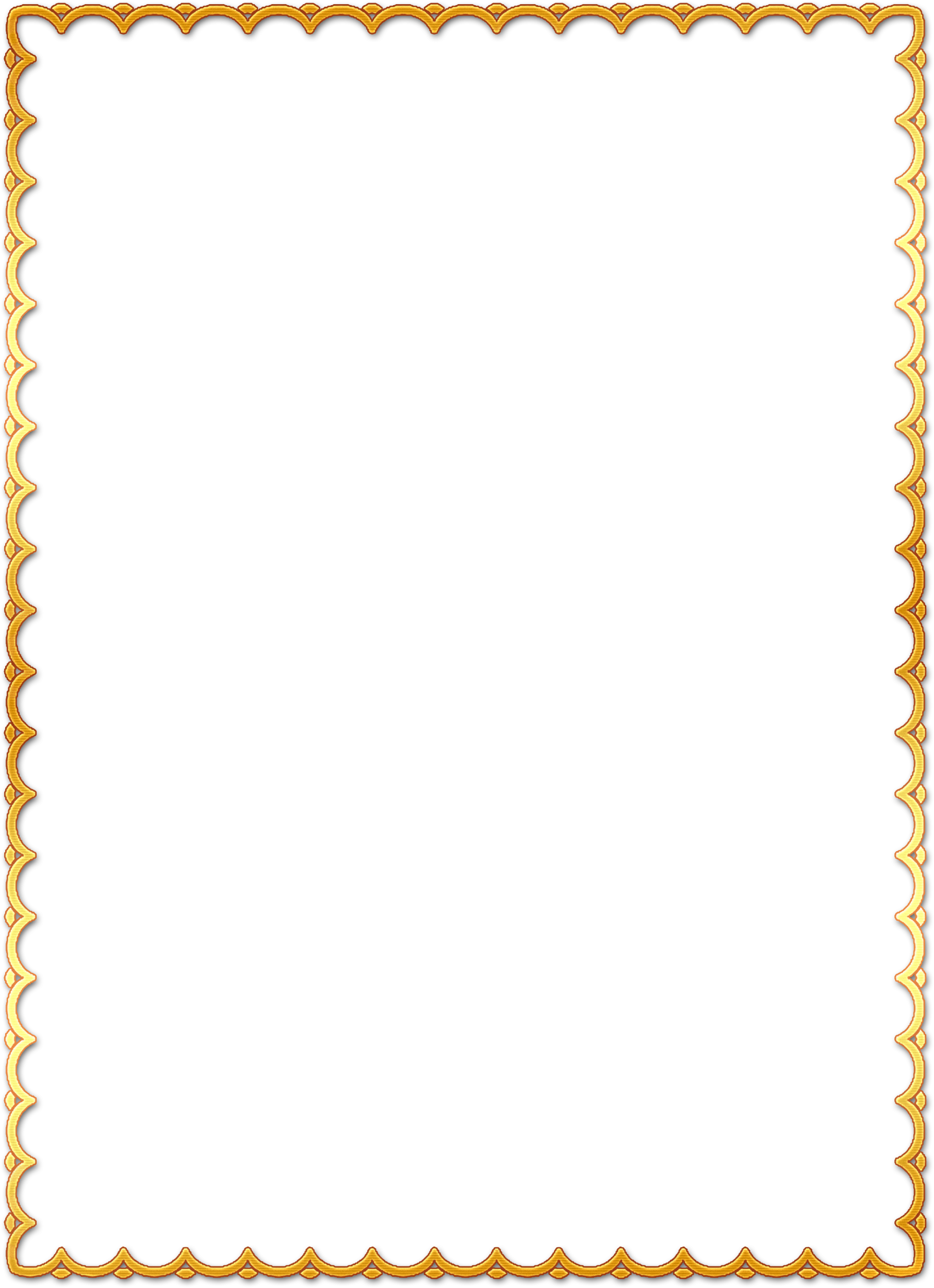 Муниципальное автономное дошкольное образовательное учреждение                       «Детский сад 103» г. Перми                                         Консультация                        Учителя – логопеда  Каменских Т.Л.           «Игры с рифмами  для детей дошкольного возраста»Каждый взрослый может вспомнить строчки из детских стихотворений, которые звучали в детстве. Простые рифмы врезались в память на долгие годы. В обучении детей раннего и дошкольного возраста рифмованные тексты занимают особое место. Стихотворения закладывают в детях первые нравственные идеалы и расширяют словарный запас. Стихотворения – это первые литературные произведения, с которыми знакомятся  дети. Начиная с рождения младенцам, всегда пели колыбельные, рассказывали потешки, прибаутки. Наши предки не знали механизма влияния стихотворных форм на психическое развитие. Это было интуитивно. Учеными было доказано влияние ранних коммуникаций  с ребенком на его речевое развитие. Все это имеет огромное значение для формирования его собственной речи. Рифмованные потешки и прибаутки воспринимаются лучше всего. Дети любят ритм и выразительное чтение. Слова, схожие по произношению, запоминаются легче  благодаря ассоциативным связям. Родителей удивляет, когда дети в раннем возрасте с ходу запоминают стихи. Это очень хорошая тренировка головного мозга. Нужно поддерживать малышей к повторению, а позже к подбору рифм. Это увлекательно, а главное полезно.Рифмы развивают фонематический слух, слуховое восприятие и языковое чутье.Рифма – это сочетание мелодики слов, имеющих совпадение ударных гласных. Рифма в зависимости от ударения бывает: мужская, женская, дактилическая, гипердактилическая. Для детей: рифма – это слова, похожие по звучанию. Маша – каша, гайка – чайка.Дошкольники от 3 до 5-6 лет имеют склонность к стихосложению. Им очень нравится сочетание слов, активно проявляется словотворчество. Словесным экспериментам нельзя мешать. Напротив, нужно поддерживать ребенка в поиске рифм и сочинительстве. Это формирует чувство красоты речи, родного языка и развивает воображение. Формирование интереса к стихотворным текстам поможет ребенку в дальнейшем лучше понимать и воспринимать поэзию. Этапы обучения дошкольников рифмованным текстам:1 – знакомство с алгоритмом создания рифмованного текста.      *понятие рифмы      *местонахождение (в конце строки)2 – совместное со взрослым создание простого стихотворения по алгоритму.3 _ самостоятельное придумывание небольших стихотворных текстовПроцесс должен увлекать малыша. Взрослый помогает.  Позже ребенок сам научится подбирать рифмы. Дети дошкольного возраста всему обучаются через игру. Игру на подбор рифм можно проводить не только дома, но и можно использовать в качестве досуга в дороге, на прогулке, в поездках, в очереди.Это развлечет ребенка и поможет развитию речи. Рифмы для детей дошкольного возраста будут отличной альтернативой планшету или мультфильмам. Поэтому такие игры рекомендуем родителям. В семье ребенок чувствует себя комфортно. Интерес родителей к словесным играм повышает речевую активность детей.                            ИГРЫ  С РИФМАМИ. *Буриме – сочинение стихотворений на заданные рифмы. Игра появилась во Франции в 17 веке. Для детей игра адаптируется под возраст и индивидуальные возможности. Подбирается пара рифм, с которыми нужно придумать предложения. В огороде вырос мак, а в тарелке красный рак.*Подбери картинки с парами рифм, придумай предложения.*Найти рифмующиеся пары среди цепочек слов (котик, ротик, домик, пастух, пакет, петух)* Придумать как можно больше рифм к слову (майка – чайка – гайка – зайка – лайка – сайка…)* Подбери слово к слогам (га-га-га – нога, ла-ла-юла…) Чтение детских стихотворений и собственные первые стихи будут способствовать развитию речи дошкольников, и развивать творческие способности. Стихотворения закладывают в детях первые нравственные идеалы и расширяют словарный запас. Стихотворения – это первые литературные произведения, с которыми знакомятся  дети. Дети любят ритм и выразительное чтение. Слова, схожие по произношению, запоминаются легче  благодаря ассоциативным связям. Это очень хорошая тренировка головного мозга. Нужно поддерживать малышей к повторению, а позже к подбору рифм. Это увлекательно, а главное полезно.Рифмы развивают фонематический слух, слуховое восприятие и языковое чутье.    Особенно это важно для детей с нарушениями речи. Расширение и активизация словаря, автоматизация звуков в самостоятельной речи, формирование фонематического слуха и восприятия, повышение интереса к речевой деятельности – необходимые речевые функции для детей дошкольного возраста. Играя в семье, ребенок становится успешнее в детском коллективе.